	В соответствии с Законом Чувашской Республики от 26 ноября 2020 г. № 102 «О Стратегии социально - экономического развития Чувашской Республики до 2035 года, руководствуясь Федеральным Законом от 6 октября 2003 г. № 131-ФЗ «Об общих принципах организации местного самоуправления Российской Федерации», администрация Цивильского муниципального округа Чувашской Республики ПОСТАНОВЛЯЕТ:	1. Утвердить прилагаемую муниципальную программу Цивильского муниципального округа Чувашской Республики «Формирование современной городской среды на территории Чувашской Республики " (далее - Муниципальная программа).	2. Утвердить ответственным исполнителем Муниципальной программы Отдел строительства, дорожного хозяйства и ЖКХ Управления по благоустройству и развитию территорий администрации Цивильского муниципального округа Чувашской Республики.	3. Финансовому отделу администрации Цивильского муниципального округа Чувашской Республики при формировании проекта бюджета Цивильского муниципального округа Чувашской Республики на очередной финансовый год и плановый период предусматривать бюджетные ассигнования на реализацию Муниципальной программы.	4. Контроль за выполнением настоящего постановления возложить на Управление по благоустройству и развитию территорий администрации Цивильского муниципального округа Чувашской Республики.	5. Признать утратившими силу:	- постановление администрации Цивильского района Чувашской Республики  от 29 марта 2019 г. №162-а "Об утверждении муниципальной программы Цивильского района Чувашской Республики "Формирование современной городской среды на территории Цивильского района Чувашской Республики";	- постановление Администрации Цивильского района Чувашской Республики от 20 декабря 2019 г. № 670 "О внесении изменений в постановление администрации Цивильского района от 29.03.2019 № 162-а "Об утверждении муниципальной программы Цивильского района Чувашской Республики "Формирование современной городской среды на территории Цивильского района Чувашской Республики;	- постановление Администрации Цивильского района Чувашской Республики от 23 ноября 2020 г. № 647 "О внесении изменений в постановление администрации Цивильского района от 29.03.2019 № 162-а "Об утверждении муниципальной программы Цивильского района Чувашской Республики "Формирование современной городской среды на территории Цивильского района Чувашской Республики" (с изменениями от 20.12.2019);	- постановление администрации Цивильского района Чувашской Республики от 12 мая 2022 г. № 252 "О внесении изменений в постановление администрации Цивильского района от 29.03.2019 N 162-а "Об утверждении муниципальной программы Цивильского района Чувашской Республики "Формирование современной городской среды на территории Цивильского района Чувашской Республики" (с изменениями от 20.12.2019, от 23.11.2020).	6. Настоящее постановление вступает в силу после его официального опубликования (обнародования) и распространяется на правоотношения, возникшие с 1 января 2023 года.Глава Цивильского муниципального округа								А.В. ИвановМуниципальная программаЦивильского муниципального округа Чувашской Республики «Формирование современной городской среды на территории Чувашской Республики»Паспортмуниципальной программы Цивильского муниципального округа Чувашской Республики «Формирование современной городской среды на территории Чувашской Республики»Раздел I. Характеристика текущего состояния сферы благоустройства населенных пунктов Цивильского муниципального округа Чувашской Республики, в том числе прогноз ее развития, основные показатели и анализ социальных, финансово-экономических рисковНа территории Цивильского муниципального округа Чувашской Республики Чувашской Республики расположено 3 населенных пунктов с численностью населения свыше 1000 человек - это административный центр района - г. Цивильск, поселок Опытный и село Чурачики.	Формирование современной городской среды является одной из насущных проблем благоустройства территорий вышеназванных населенных пунктов Цивильского муниципального округа Чувашской Республики, для решения которой необходим комплекс мероприятий, направленных на создание условий для обеспечения современных, безопасных и доступных условий проживания граждан.	Анализ сферы благоустройства в данных населенных пунктах Цивильского муниципального округа Чувашской Республики показал, что в последние годы проводилась целенаправленная работа по благоустройству дворовых и общественных территорий. В то же время в вопросах благоустройства имеется ряд проблем:	-низкий уровень общего благоустройства дворовых территории,	-низкий уровень экономической привлекательности общественных территории из- за наличия инфраструктурных проблем.	На территории вышеназванных населенных пунктов Цивильского муниципального округа Чувашской Республики общее количество дворовых территорий составляет 112 ед. площадью 49,12 га, из них количество полностью благоустроенных дворовых территорий по состоянию на 01.01.2019 года составляет 11 ед. площадью 14,7 га.	В большей части дворовых территорий качество асфальтобетонного покрытия не соответствует действующим нормам и правилам, не хватает парковочных мест для автомобилей, отсутствует достаточное количество мест отдыха для различных групп населения, не обеспечен беспрепятственный доступ для маломобильных групп населения и лиц с ограниченными возможностями здоровья, недостаточно проводятся работы по озеленению.	Количество общественных территорий населенных пунктов Цивильского муниципального округа Чувашской республики составляет 9 ед. площадью 10,4 га, из них количество благоустроенных общественных территорий по состоянию на 01.01.2019 года не имеется. Таким образом, общее количество общественных территорий, нуждающихся в благоустройстве, по состоянию на 01.01.2019 года составляет 9 ед. площадью 10,4 га. Данные общественные территории также не отвечают современным требованиям и требуют комплексного подхода к благоустройству, включающего в себя: ремонт тротуаров, установку скамеек и урн, обеспечение освещения, оборудование автомобильных (гостевых) парковок.	Благоустройство дворовых и общественных территорий невозможно выполнить без комплексного подхода, который позволит наиболее полно и в то же время детально охватить весь объем проблем, решение которых может обеспечить современные условия проживания всего населения. Основные проблемы в сфере благоустройства населенных пунктов Чувашской Республики следующие:	-высокая степень износа асфальтового покрытия дворовых проездов и тротуаров;	-отсутствие достаточного количества парковочных мест на дворовых территориях, беспорядочная парковка автомобилей в зонах зеленых насаждений, на детских и спортивных площадках;	-несоответствие уровня освещенности дворовых и общественных территорий требованиям национальных стандартов;	-недостаточный уровень озеленения в районах многоэтажной застройки;	-неисправное состояние или отсутствие системы ливневой канализации на дворовых территориях многоквартирных домов и общественных территориях;	-недостаточное обеспечение доступными для инвалидов местами отдыха на дворовых территориях многоквартирных домов и общественных территориях, ограниченность передвижения.	Комплексное решение проблемы окажет положительный эффект на санитарно- эпидемиологическую обстановку города, предотвратит угрозу жизни и безопасности граждан, будет способствовать повышению уровня их современного проживания. При этом проведение мероприятий по благоустройству территорий населенных пунктов Цивильского муниципального округа Чувашской республики необходимо выполнить с учетом обеспечения физической, пространственной и информационной доступности зданий, сооружений, дворовых и общественных территорий для инвалидов и других маломобильных групп населения.	В 2017 году между администрацией Цивильского муниципального округа Чувашской Республикой и Министерством строительства, архитектуры и жилищно-коммунального хозяйства Чувашской Республики заключено соглашение о предоставлении в 2017 году субсидий из федерального бюджета на поддержку муниципальной программы Цивильского муниципального округа формирование современной городской среды (далее - муниципальная программа), согласно которого предусмотрены субсидии из федерального бюджета в размере 8239,9 тыс. рублей на благоустройство дворовых и общественных территорий г. Цивильск. Субсидий из республиканского бюджета Чувашской Республики на 2017 год на указанные цели предусмотрено 620,2 тыс. рублей.	В рамках реализации муниципальных программ в 2017 году в г. Цивильск осуществлен благоустройство 1 дворовой территории, 1 общественной территории (1 этап), что будет способствовать приведению части дворовых и общественных территорий в нормативное состояние и повышению уровня их благоустройства.	Муниципальная программа Цивильского муниципального округа Чувашской Республики «Формирование современной городской среды на территории Чувашской Республики» на 2023 - 2035 годы  (далее - Муниципальная программа) рассчитана на долгосрочный период, в рамках ее реализации предусматривается целенаправленная работа по комплексному благоустройству территорий муниципальных образований.	В целях определения текущего состояния благоустройства населенных пунктов с численностью населения свыше 1000 человек в соответствии с постановлением Кабинета Министров Чувашской Республики от 11 августа 2017 г. № 313 утвержденного Порядка проведения инвентаризации дворовых территорий, общественных территорий, уровня благоустройства индивидуальных жилых домов и земельных участков, предоставленных для их размещения, проведена инвентаризация дворовых территорий, общественных территорий, уровня благоустройства индивидуальных жилых домов.	Перечни дворовых и общественных территорий, нуждающихся и подлежащих благоустройству в период 2023-2025 годов, размещены в приложении будут уточнены территориальными отделами Цивильского городского, Опытного и Чурачикского сельских поселений Цивильского муниципального округа Чувашской Республики на основании проведенной инвентаризации.Раздел II. Приоритеты муниципальной политики в сфере реализации муниципальной программы Цивильского муниципального округа Чувашской Республики «Формирование современной городской среды на территории Чувашской Республики» цели, задачи, описание сроков ее реализацииПриоритеты и цели муниципальной политики в сфере реализации муниципальной программы Цивильского муниципального округа Чувашской Республики «Формирование современной городской среды на территории Чувашской Республики» (далее - Муниципальная программа) определены:-Указом Президента Российской Федерации от 7 мая 2018 г. №204 "О национальных целях и стратегических задачах развития Российской Федерации на период до 2024 года";-приоритетным проектом «Формирование комфортной городской среды» (паспорт утвержден президиумом Совета при Президенте Российской Федерации по стратегическому развитию и приоритетным проектам, протокол от 18 апреля 2017 г. №5);- Указом Главы Чувашской Республики от 27.11.2019 № 139 «О дополнительных мерах по повышению комфортности среды проживания граждан в муниципальных образованиях Чувашской Республики»;- Законом Чувашской Республики от 26 ноября 2020 г. № 102 «О Стратегии социально-экономического развития Чувашской Республики до 2035 года».Мероприятия Муниципальной программы разработаны в целях реализации регионального проекта «Формирование комфортной городской среды», направленного на повышение комфортности городской среды, индекса качества городской среды и сокращение количества городов с неблагоприятной средой.В целях реализации приоритетного проекта «Формирование комфортной городской среды» разработаны мероприятия Муниципальной программы, направленные на формирование современной городской среды и обустройство мест массового отдыха населения г. Цивильск, п. Опытны и с. Чурачики Цивильского муниципального округа Чувашской Республики. Реализация программных мероприятий предусматривает активное участие граждан в формировании и реализации муниципальных программ. На основе принципов, разработанных Министерством строительства и жилищно-коммунального хозяйства Российской Федерации, территориальными отделами Цивильского городского Опытного и Чурачикского сельских поселений, в состав которых входят населенные пункты с численностью населения свыше 1000 человек, разработали правила благоустройства, предусматривающие учет мнения граждан при формировании муниципальных программ, разработку механизма реализации мероприятий по благоустройству, инициированных гражданами, финансовое и (или) трудовое участие граждан и организаций в их реализации. При этом будут предусмотрены и инструменты общественного контроля.Целью Муниципальнной программы является создание условий для системного повышения качества и комфорта городской среды на всей территории Чувашской Республики путем реализации в период 2023 - 2035 годов комплекса мероприятий по благоустройству территорий муниципальных образований.Основными задачами Муниципальнной программы являются:-повышение уровня благоустройства дворовых территорий муниципальных образований;-повышение уровня благоустройства общественных территорий (площадей, набережных, улиц, пешеходных зон, скверов, парков, иных территорий).Мероприятия по благоустройству направлены на создание комфортной среды для проживания и жизнедеятельности человека и обеспечение увеличения количества благоустроенных дворовых и общественных территорий, мест массового отдыха населения (городских парков).Достижение цели и решение задач Муниципальной программы будут осуществляться с учетом сложившихся реалий и прогнозируемых процессов в экономике и сфере благоустройства дворовых и общественных территорий.Муниципальная программа рассчитана на период 2023 - 2035 годов. Реализация Муниципальная программа не предусматривает выделения отдельных этапов.Сведения о целевых показателях (индикаторах) Муниципальной программы приведены в приложении №1 к Муниципальной программе.Раздел III. Обобщенная характеристика основных мероприятий подпрограмм Муниципальной программыВ целях комплексного решения задач и достижения цели реализация Муниципальной программы будет осуществляться в рамках подпрограммы.Подпрограмма «Благоустройство дворовых и общественных территорий муниципальных образований на территории Цивильского муниципального округа Чувашской Республики».В рамках реализации подпрограммы предусмотрены основные мероприятия по поддержке муниципальных программ (субсидии бюджетам муниципальных образований на софинансирование расходных обязательств муниципальных образований по реализации муниципальных программ), включающие мероприятия по благоустройству дворовых, общественных территорий муниципальных образований на террриории Цивильского муниципального округа.Основное мероприятие 1. Содействие благоустройству населенных пунктов Чувашской Республики.Основное мероприятие 2. Реализация мероприятий регионального проекта "Формирование комфортной городской среды.Основное мероприятие 3. Вовлечение заинтересованных граждан, организаций в реализацию мероприятий по благоустройству территорий.Раздел IV. Обоснование объема финансовых ресурсов, необходимых для реализации Государственной программы (с расшифровкой по источникам финансирования, годам реализации Государственной программы)Финансовое обеспечение реализации Муниципальной программы осуществляется за счет средств федерального бюджета, республиканского бюджета Чувашской Республики, бюджета Цивильского муниципального округа и внебюджетных источников.При софинансировании мероприятий Муниципальной программы из внебюджетных источников могут использоваться различные инструменты государственно-частного партнерства.Общий объем финансирования Муниципальной программы в 2023 - 2035 годах составляет 203384,8 тыс. рублей, в том числе:1 этап – 203384,8 тыс. рублей, из них:в 2023 году – 164101,5 тыс. рублей;в 2024 году – 25959,2 тыс. рублей;в 2025 году – 13324,1 тыс. рублей;2 этап – 0,0 тыс. рублей;3 этап – 0,0 тыс. рублей;Объем финансирования Муниципальной программы за счет средств федерального бюджета составляет 105574,6 тыс. рублей, республиканского бюджета Чувашской Республики – 46949,9 тыс. рублей, консолидированного бюджета – 49877,8 тыс. рублей, внебюджетных источников – 0,0 тыс. рублей.Объемы финансирования Муниципальной программы подлежат ежегодному уточнению исходя из реальных возможностей бюджетов всех уровней.Ресурсное обеспечение и прогнозная (справочная) оценка расходов за счет всех источников финансирования реализации Муниципальной программы приведены в приложении №2 к Муниципальной программе.Подпрограмма Муниципальной программы приведены в приложениях №3 к Муниципальной программе.ПАСПОРТподпрограммы «Благоустройство дворовых и общественных территорий» муниципальной программы Цивильского муниципального округа Чувашской Республики «Формирование современной городской среды на территории Чувашской Республики»Раздел I. Приоритеты и цель подпрограммы, общая характеристика участия органов местного самоуправления муниципальных районов и городских округов в реализации подпрограммыПриоритетами реализации подпрограммы являются:повышение уровня благоустройства территорий сельских поселений:принятие (актуализация действующих) правил благоустройства с учетом мнения граждан, общественных организаций, что позволит качественно изменить уровень планирования и реализации мероприятий по благоустройству;реализация механизма поддержки мероприятий по благоустройству, инициированных гражданами;формирование инструментов общественного контроля.Целью подпрограммы является повышение качества и комфорта городской среды на территории Цивильского муниципального округа Чувашской Республики.Задачами подпрограммы являются:формирование комфортной городской среды для жителей Цивильского муниципального округа Чувашской Республики;создание условий для повышения благоустройства территорий сельских поселений;улучшение эстетического облика населенных пунктов;повышение вовлеченности заинтересованных граждан, организаций в реализацию мероприятий по благоустройству территорий сельских поселений.Реализация подпрограммы осуществляется в 2023 - 2035 годах.Основными целевыми индикаторами и показателями подпрограммы являются:Количество благоустроенных дворовых территорий (оборудованных местами для проведения досуга и отдыха разными группами населения (спортивные, детские площадки и т.д.), малыми архитектурными формами) 17 единиц;количество благоустроенных общественных территорий 5 единицы;доля финансового участия граждан, организаций в выполнении мероприятий по благоустройству дворовых и общественных территорий не менее 2 процентов.Основными ожидаемыми результатами реализации подпрограммы являются:повышение уровня благоустройства дворовых и общественных территорий;создание комфортных условий проживания для населения Цивильского муниципального округа Чувашской Республики;улучшение эстетического облика населенных пунктов;вовлечение заинтересованных граждан, организаций в реализацию мероприятий по благоустройству территорий.Перечни дворовых и общественных территорий, нуждающихся в благоустройстве и подлежащих благоустройству в период 2023 - 2035 годов, приведены в приложении №1 к подпрограмме.Раздел II. Перечень и сведения о целевых индикаторах и показателях подпрограммы с расшифровкой плановых значений по годам ее реализацииВ подпрограмме предусмотрены следующие целевые индикаторы и показатели достижения цели и решения задач подпрограммы:количество благоустроенных дворовых территорий (оборудованных местами для проведения досуга и отдыха разными группами населения (спортивные, детские площадки и т.д.), малыми архитектурными формами) 96 единиц;количество благоустроенных общественных территорий 6 единицы;доля финансового участия граждан, организаций в выполнении мероприятий по благоустройству дворовых и общественных территорий не менее 2 процентов.Сведения о целевых индикаторах и показателях подпрограммы с расшифровкой плановых значений по годам ее реализации приведены в приложении №2 к подпрограмме. Перечень целевых показателей (индикаторов) носит открытый характер и предусматривает возможность корректировки в случае потери информативности целевого показателя (индикатора) (достижения максимального значения или насыщения), изменения приоритетов государственной политики в сфере жилищно-коммунального хозяйства.Раздел III. Характеристики основных мероприятийМероприятия подпрограммы подразделяются на мероприятия по финансовому обеспечению, организационные мероприятия и мероприятия по нормативно-правовому обеспечению реализации подпрограммы.Основные мероприятия подпрограммы подразделяются на отдельные мероприятия, реализация которых обеспечит достижение целевых индикаторов и показателей подпрограммы.Подпрограмма содержит два основных мероприятия:Основное мероприятие 1. Содействие благоустройству населенных пунктов Чувашской Республики.Мероприятие 1.1. Уличное освещениеМероприятие 1.2. ОзеленениеМероприятие 1.3. Реализация мероприятий по благоустройству территорииМероприятие 1.4. Организация и содержание мест захороненийМероприятие 1.5. Приобретение и обустройство детских игровых, спортивных площадок и малых архитектурных формМероприятие 1.6. Реализация мероприятий по благоустройству дворовых территорий и тротуаровВ результате реализации данного мероприятия количество благоустроенных дворовых территорий составит 17 единиц, благоустроенных общественных территорий - 5 единицы.Реализация данного основного мероприятия подпрограммы оценивается достижением следующих целевых индикаторов и показателей:количество благоустроенных дворовых территорий (оборудованных местами для проведения досуга и отдыха разными группами населения (спортивные, детские площадки и т.д.), малыми архитектурными формами) 17 единиц;количество благоустроенных общественных территорий 6 единиц.Основное мероприятие 2. Вовлечение заинтересованных граждан, организаций в реализацию мероприятий по благоустройству территорий.Мероприятие 2.1. Реализация программ формирования современной городской средыМероприятие 2.2. Создание комфортной городской среды в малых городах и исторических поселениях - победителях Всероссийского конкурса лучших проектов создания комфортной городской средыОсновное мероприятие 3. Вовлечение заинтересованных граждан, организаций в реализацию мероприятий по благоустройству территорий.Реализация данного основного мероприятия подпрограммы оценивается долей финансового участия граждан, организаций в выполнении мероприятий по благоустройству дворовых и общественных территорий (не менее 2 процентов от общей численности населения населенного пункта).Раздел IV. Обоснование объема финансовых ресурсов, необходимых для реализации подпрограммыФинансирование подпрограммы осуществляется за счет средств федерального бюджета, республиканского бюджета Чувашской Республики, бюджета Цивильского муниципального округа и внебюджетных источников.При софинансировании мероприятий подпрограммы из внебюджетных источников могут использоваться различные инструменты государственно-частного партнерства.Общий объем финансирования подпрограммы в 2023 - 2035 годах составляет 202402,4 тыс. рублей, в том числе1 этап – 203384,8 тыс. рублей, из них:в 2023 году – 164101,5 тыс. рублей;в 2024 году – 25959,2 тыс. рублей;в 2025 году – 13324,1 тыс. рублей;2 этап – 0,0 тыс. рублей;3 этап – 0,0 тыс. рублей;Из них:- средства федерального бюджета:1 этап – 93339,0 тыс. рублей, из них:в 2023 году – 81069,7 тыс. рублей;в 2024 году – 12269,3 тыс. рублей;в 2025 году – 0,0 тыс. рублей;2 этап – 0,0 тыс. рублей;3 этап – 0,0 тыс. рублей;- средства республиканского бюджета Чувашской Республики:1 этап – 59417,0 тыс. рублей, из них:в 2023 году – 59330,2 тыс. рублей;в 2024 году – 86,8 тыс. рублей;в 2025 году – 0,0 тыс. рублей;2 этап – 0,0 тыс. рублей;3 этап – 0,0 тыс. рублей; - средства бюджета Цивильского муниципального округа:1 этап – 50628,8 тыс. рублей, из них:в 2023 году – 23701,6 тыс. рублей;в 2024 году – 13603,1 тыс. рублей;в 2025 году – 13324,1 тыс. рублей;2 этап – 0,0 тыс. рублей;3 этап – 0,0 тыс. рублей;- средства внебюджетных источников:1 этап – 0,0 тыс. рублей, из них:в 2023 году – 0,0 тыс. рублей;в 2024 году – 0,0 тыс. рублей;в 2025 году – 0,0 тыс. рублей;2 этап – 0,0 тыс. рублей;3 этап – 0,0 тыс. рублей;При составлении федерального бюджета, республиканского бюджета Чувашской Республики и бюджета Цивильского муниципального округа на очередной финансовый год и плановый период указанные суммы финансирования мероприятий подпрограммы могут быть скорректированы.Ресурсное обеспечение реализации подпрограммы за счет всех источников финансирования представлено в приложении №2 к настоящей подпрограммеАдресный перечень дворовых территорий по благоустройству в рамках муниципальной программы Цивильского муниципального округа Чувашской Республики «Формирование современной городской среды на территории Чувашской Республики» на 2023-2035 годыАдресный перечень общественных территорий, по благоустройству в рамках муниципальной программы Цивильского муниципального округа Чувашской Республики «Формирование современной городской среды на территории Чувашской Республики» на 2023-2035 годы.ЧĂВАШ РЕСПУБЛИКИ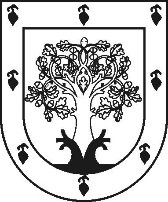 ЧУВАШСКАЯ РЕСПУБЛИКАÇĚРПӲМУНИЦИПАЛЛĂ ОКРУГĔНАДМИНИСТРАЦИЙĚЙЫШӐНУ2023ç. ака уйӑхĕн 19-мӗшӗ 481 №Çěрпÿ хулиАДМИНИСТРАЦИЯ ЦИВИЛЬСКОГО МУНИЦИПАЛЬНОГО ОКРУГАПОСТАНОВЛЕНИЕ19 апреля 2023 г. № 481город ЦивильскОб утверждении муниципальной программы Цивильского муниципального округа Чувашской Республики «Формирование современной городской среды на территории Чувашской Республики»Приложениек постановлению администрацииЦивильского муниципального округаот 19 апреля 2023 г. № 481Ответственный исполнитель:Отдел строительства, дорожного хозяйства и ЖКХ УБиРТ администрации Цивильского муниципального округа Чувашской РеспубликиДата составления проекта Муниципальной программы:апрель 2023 годаНепосредственный исполнитель Муниципальной программы:начальник отдела строительства, дорожного хозяйства и ЖКХ УБиРТ администрации Цивильского муниципального округа Чувашской Республики Михайлов А.И.(т. 2-24-71, e-mail: zivil_zhkh6@cap.ru)Ответственный исполнитель Муниципальной программы-отдел строительства, дорожного хозяйства и ЖКХ УБиРТ администрации Цивильского муниципального округа Чувашской РеспубликиСоисполнители Муниципальной программы-финансовый отдел администрации Цивильского муниципального округа Чувашской Республики, МКУ «Центр финансового и хозяйственного обеспечения» администрации Цивильского муниципального округа, сектор организации и проведения муниципальных закупок отдела экономики и инвестиционной деятельности, земельных и имущественных отношений администрации Цивильского муниципального округа.Участники Муниципальной программы-Минстрой Чувашии (по согласованию), территориальные отделы администрации Цивильского муниципального округа (по согласованию), МУП ЖКУ Цивильского городского поселения (по согласованию).Подпрограммы Муниципальной программы-«Благоустройство дворовых и общественных территорий»;Цель Муниципальной программы-создание условий для системного повышения качества и комфорта городской среды на всей территории Чувашской Республики путем реализации в период 2023 - 2035 годов комплекса мероприятий по благоустройству территорий муниципальных образованийЗадачи Муниципальной программы-повышение уровня благоустройства дворовых территорий муниципальных образований;повышение уровня благоустройства общественных территорий (площадей, набережных, улиц, пешеходных зон, скверов, парков, иных территорий)Целевые показатели (индикаторы) Муниципальной программы-к 2025 году будут достигнуты следующие целевые показатели (индикаторы):количество реализованных на территории Цивильского муниципального округа Чувашской Республики проектов по благоустройству:дворовых территорий – 17 ед.;общественных территорий – 5 ед.Срок реализации Муниципальной программы-2023 - 2035 годы:1 этап - 2023 - 2025 годы;2 этап - 2026 - 2030 годы;3 этап - 2031 - 2035 годыОбъемы финансирования Муниципальной программы с разбивкой по годам реализации-прогнозируемые объемы финансирования мероприятий Муниципальной программы в 2023 - 2035 годах составляют 203384,8 тыс. рублей, в том числе:1 этап – 203384,8 тыс. рублей, из них:в 2023 году – 164101,5 тыс. рублей;в 2024 году – 25959,2 тыс. рублей;в 2025 году – 13324,1 тыс. рублей;2 этап – 0,0 тыс. рублей;3 этап – 0,0 тыс. рублей;из них средства:федерального бюджета -93339,0 тыс. рублей, в том числе:1 этап – 93339,0 тыс. рублей, из них:в 2023 году – 81069,7 тыс. рублей;в 2024 году – 12269,3 тыс. рублей;в 2025 году – 0,0 тыс. рублей;2 этап – 0,0 тыс. рублей;3 этап – 0,0 тыс. рублей;республиканского бюджета Чувашской Республики – 59417,0 тыс. рублей, в том числе:1 этап – 59417,0 тыс. рублей, из них:в 2023 году – 59330,2 тыс. рублей;в 2024 году – 86,8 тыс. рублей;в 2025 году – 0,0 тыс. рублей;2 этап – 0,0 тыс. рублей;3 этап – 0,0 тыс. рублей;бюджета муниципального округа - 50628,8 тыс. рублей, в том числе:1 этап – 50628,8  тыс. рублей, из них:в 2023 году – 23701,6 тыс. рублей;в 2024 году – 13603,1 тыс. рублей;в 2025 году – 13324,1 тыс. рублей;2 этап – 0,0 тыс. рублей;3 этап – 0,0 тыс. рублей;внебюджетных источников – 0,0 тыс. рублей, в том числе:1 этап – 0,0 тыс. рублей, из них:в 2023 году – 0,0 тыс. рублей;в 2024 году – 0,0 тыс. рублей;в 2025 году – 0,0 тыс. рублей;2 этап – 0,0 тыс. рублей;3 этап – 0,0 тыс. рублей;Объемы финансирования Муниципальной программы уточняются при формировании консолидированного бюджета Цивильского муниципального округа Чувашской Республики на очередной финансовый год и плановый периодОжидаемый результат реализации Муниципальной программы-увеличение количества благоустроенных дворовых, общественных территорий.Приложение №1к муниципальной программе Цивильского муниципального округа Чувашской Республики «Формирование современной городской среды на территории Чувашской Республики»СВЕДЕНИЯСВЕДЕНИЯСВЕДЕНИЯСВЕДЕНИЯСВЕДЕНИЯСВЕДЕНИЯСВЕДЕНИЯСВЕДЕНИЯСВЕДЕНИЯо целевых индикаторах и показателях муниципальной программы Цивильского муниципального округа Чувашской Республики «Формирование современной городской среды на территории Чувашской Республики»о целевых индикаторах и показателях муниципальной программы Цивильского муниципального округа Чувашской Республики «Формирование современной городской среды на территории Чувашской Республики»о целевых индикаторах и показателях муниципальной программы Цивильского муниципального округа Чувашской Республики «Формирование современной городской среды на территории Чувашской Республики»о целевых индикаторах и показателях муниципальной программы Цивильского муниципального округа Чувашской Республики «Формирование современной городской среды на территории Чувашской Республики»о целевых индикаторах и показателях муниципальной программы Цивильского муниципального округа Чувашской Республики «Формирование современной городской среды на территории Чувашской Республики»о целевых индикаторах и показателях муниципальной программы Цивильского муниципального округа Чувашской Республики «Формирование современной городской среды на территории Чувашской Республики»о целевых индикаторах и показателях муниципальной программы Цивильского муниципального округа Чувашской Республики «Формирование современной городской среды на территории Чувашской Республики»о целевых индикаторах и показателях муниципальной программы Цивильского муниципального округа Чувашской Республики «Формирование современной городской среды на территории Чувашской Республики»о целевых индикаторах и показателях муниципальной программы Цивильского муниципального округа Чувашской Республики «Формирование современной городской среды на территории Чувашской Республики»№ п/пЦелевой индикатор (показатель) (наименование)Единица измеренияЗначение целевых показателейЗначение целевых показателейЗначение целевых показателейЗначение целевых показателейЗначение целевых показателейЗначение целевых показателей№ п/пЦелевой индикатор (показатель) (наименование)Единица измерения2023202420252026-20302026-20302031-2035123456778Муниципальная программа Цивильского муниципального округа Чувашской Республики «Формирование современной городской среды на территории Чувашской Республики»Муниципальная программа Цивильского муниципального округа Чувашской Республики «Формирование современной городской среды на территории Чувашской Республики»Муниципальная программа Цивильского муниципального округа Чувашской Республики «Формирование современной городской среды на территории Чувашской Республики»Муниципальная программа Цивильского муниципального округа Чувашской Республики «Формирование современной городской среды на территории Чувашской Республики»Муниципальная программа Цивильского муниципального округа Чувашской Республики «Формирование современной городской среды на территории Чувашской Республики»Муниципальная программа Цивильского муниципального округа Чувашской Республики «Формирование современной городской среды на территории Чувашской Республики»Муниципальная программа Цивильского муниципального округа Чувашской Республики «Формирование современной городской среды на территории Чувашской Республики»Муниципальная программа Цивильского муниципального округа Чувашской Республики «Формирование современной городской среды на территории Чувашской Республики»Муниципальная программа Цивильского муниципального округа Чувашской Республики «Формирование современной городской среды на территории Чувашской Республики»1Количество реализованных на территории Цивильского района Чувашской Республики проектов по благоустройствуед11110000Подпрограмма «Благоустройство дворовых и общественных территорий»Подпрограмма «Благоустройство дворовых и общественных территорий»Подпрограмма «Благоустройство дворовых и общественных территорий»Подпрограмма «Благоустройство дворовых и общественных территорий»Подпрограмма «Благоустройство дворовых и общественных территорий»Подпрограмма «Благоустройство дворовых и общественных территорий»Подпрограмма «Благоустройство дворовых и общественных территорий»Подпрограмма «Благоустройство дворовых и общественных территорий»Подпрограмма «Благоустройство дворовых и общественных территорий»1Количество благоустроенных дворовых территорий (оборудованных местами для проведения досуга и отдыха разными группами населения (спортивные, детские площадки и т.д.), малыми архитектурными формами)ед.9800002Количество благоустроенных общественных территорийед.2300003Доля финансового участия граждан, организаций в выполнении мероприятий по благоустройству дворовых и общественных территорий%000000Приложение №2к муниципальной программе Цивильского муниципального округа Чувашской Республики «Формирование современной городской среды на территории Чувашской Республики»РЕСУРСНОЕ ОБЕСПЕЧЕНИЕ И ПРОГНОЗНАЯ (СПРАВОЧНАЯ) ОЦЕНКА РАСХОДОВРЕСУРСНОЕ ОБЕСПЕЧЕНИЕ И ПРОГНОЗНАЯ (СПРАВОЧНАЯ) ОЦЕНКА РАСХОДОВРЕСУРСНОЕ ОБЕСПЕЧЕНИЕ И ПРОГНОЗНАЯ (СПРАВОЧНАЯ) ОЦЕНКА РАСХОДОВРЕСУРСНОЕ ОБЕСПЕЧЕНИЕ И ПРОГНОЗНАЯ (СПРАВОЧНАЯ) ОЦЕНКА РАСХОДОВРЕСУРСНОЕ ОБЕСПЕЧЕНИЕ И ПРОГНОЗНАЯ (СПРАВОЧНАЯ) ОЦЕНКА РАСХОДОВРЕСУРСНОЕ ОБЕСПЕЧЕНИЕ И ПРОГНОЗНАЯ (СПРАВОЧНАЯ) ОЦЕНКА РАСХОДОВРЕСУРСНОЕ ОБЕСПЕЧЕНИЕ И ПРОГНОЗНАЯ (СПРАВОЧНАЯ) ОЦЕНКА РАСХОДОВРЕСУРСНОЕ ОБЕСПЕЧЕНИЕ И ПРОГНОЗНАЯ (СПРАВОЧНАЯ) ОЦЕНКА РАСХОДОВРЕСУРСНОЕ ОБЕСПЕЧЕНИЕ И ПРОГНОЗНАЯ (СПРАВОЧНАЯ) ОЦЕНКА РАСХОДОВРЕСУРСНОЕ ОБЕСПЕЧЕНИЕ И ПРОГНОЗНАЯ (СПРАВОЧНАЯ) ОЦЕНКА РАСХОДОВРЕСУРСНОЕ ОБЕСПЕЧЕНИЕ И ПРОГНОЗНАЯ (СПРАВОЧНАЯ) ОЦЕНКА РАСХОДОВРЕСУРСНОЕ ОБЕСПЕЧЕНИЕ И ПРОГНОЗНАЯ (СПРАВОЧНАЯ) ОЦЕНКА РАСХОДОВза счет всех источников финансирования реализации муниципальной программы Цивильского муниципального округа Чувашской Республики «Формирование современной городской среды на территории Чувашской Республики»за счет всех источников финансирования реализации муниципальной программы Цивильского муниципального округа Чувашской Республики «Формирование современной городской среды на территории Чувашской Республики»за счет всех источников финансирования реализации муниципальной программы Цивильского муниципального округа Чувашской Республики «Формирование современной городской среды на территории Чувашской Республики»за счет всех источников финансирования реализации муниципальной программы Цивильского муниципального округа Чувашской Республики «Формирование современной городской среды на территории Чувашской Республики»за счет всех источников финансирования реализации муниципальной программы Цивильского муниципального округа Чувашской Республики «Формирование современной городской среды на территории Чувашской Республики»за счет всех источников финансирования реализации муниципальной программы Цивильского муниципального округа Чувашской Республики «Формирование современной городской среды на территории Чувашской Республики»за счет всех источников финансирования реализации муниципальной программы Цивильского муниципального округа Чувашской Республики «Формирование современной городской среды на территории Чувашской Республики»за счет всех источников финансирования реализации муниципальной программы Цивильского муниципального округа Чувашской Республики «Формирование современной городской среды на территории Чувашской Республики»за счет всех источников финансирования реализации муниципальной программы Цивильского муниципального округа Чувашской Республики «Формирование современной городской среды на территории Чувашской Республики»за счет всех источников финансирования реализации муниципальной программы Цивильского муниципального округа Чувашской Республики «Формирование современной городской среды на территории Чувашской Республики»за счет всех источников финансирования реализации муниципальной программы Цивильского муниципального округа Чувашской Республики «Формирование современной городской среды на территории Чувашской Республики»за счет всех источников финансирования реализации муниципальной программы Цивильского муниципального округа Чувашской Республики «Формирование современной городской среды на территории Чувашской Республики»СтатусНаименование муниципальной программы (основного мероприятия, мероприятия)Код  бюджетнойКод  бюджетнойКод  бюджетнойКод  бюджетнойИсточники  финансированияСтатусНаименование муниципальной программы (основного мероприятия, мероприятия)классификацииклассификацииклассификацииклассификацииИсточники  финансированияСтатусНаименование муниципальной программы (основного мероприятия, мероприятия)ГРБСРзПрЦСРВРИсточники  финансирования2023202420252026-20302031-2035Муниципальная программа«Формирование современной городской среды на территории Чувашской Республики»903хА500000000хвсего            89170,68085,97844,10,00,0Муниципальная программа«Формирование современной городской среды на территории Чувашской Республики»99474930,917873,35480,00,00,0Муниципальная программа«Формирование современной городской среды на территории Чувашской Республики»903хА500000000хфедеральный бюджет70000,00,00,00,00,0Муниципальная программа«Формирование современной городской среды на территории Чувашской Республики»99411069,712269,30,00,00,0Муниципальная программа«Формирование современной городской среды на территории Чувашской Республики»903хА500000000хреспубликанский бюджет9377,10,00,00,00,0Муниципальная программа«Формирование современной городской среды на территории Чувашской Республики»99449953,186,80,00,00,0Муниципальная программа«Формирование современной городской среды на территории Чувашской Республики»903хА500000000хбюджет муниципального округа9793,58085,97844,10,00,0Муниципальная программа«Формирование современной городской среды на территории Чувашской Республики»99413908,15517,25480,00,00,0Муниципальная программа«Формирование современной городской среды на территории Чувашской Республики»903хА500000000хвнебюджетные источники0,00,00,00,00,0Муниципальная программа«Формирование современной городской среды на территории Чувашской Республики»9940,00,00,00,00,0Подпрограмма«Благоустройство дворовых и общественных территорий»903хА510000000хвсего            89170,68085,97844,10,00,0Подпрограмма«Благоустройство дворовых и общественных территорий»99474930,917873,35480,00,00,0Подпрограмма«Благоустройство дворовых и общественных территорий»903хА510000000хфедеральный бюджет70000,00,00,00,00,0Подпрограмма«Благоустройство дворовых и общественных территорий»99411069,712269,30,00,00,0Подпрограмма«Благоустройство дворовых и общественных территорий»903хА510000000хреспубликанский бюджет9377,10,00,00,00,0Подпрограмма«Благоустройство дворовых и общественных территорий»99449953,186,80,00,00,0Подпрограмма«Благоустройство дворовых и общественных территорий»903хА510000000хбюджет муниципального округа9793,58085,97844,10,00,0Подпрограмма«Благоустройство дворовых и общественных территорий»99413908,15517,25480,00,00,0Подпрограмма«Благоустройство дворовых и общественных территорий»903хА510000000хвнебюджетные источники0,00,00,00,00,0Подпрограмма«Благоустройство дворовых и общественных территорий»9940,00,00,00,00,0Основное мероприятие 1. "Содействие благоустройству населенных пунктов Чувашской Республики"903503А510200000хвсего            8793,58085,97844,10,00,0Основное мероприятие 1. "Содействие благоустройству населенных пунктов Чувашской Республики"99463749,45480,05480,00,00,0Основное мероприятие 1. "Содействие благоустройству населенных пунктов Чувашской Республики"903503А510200000хфедеральный бюджет0,00,00,00,00,0Основное мероприятие 1. "Содействие благоустройству населенных пунктов Чувашской Республики"9940,00,00,00,00,0Основное мероприятие 1. "Содействие благоустройству населенных пунктов Чувашской Республики"903503А510200000хреспубликанский бюджет0,00,00,00,00,0Основное мероприятие 1. "Содействие благоустройству населенных пунктов Чувашской Республики"99449874,80,00,00,00,0Основное мероприятие 1. "Содействие благоустройству населенных пунктов Чувашской Республики"903503А510200000хбюджет муниципального округа8793,58085,97844,10,00,0Основное мероприятие 1. "Содействие благоустройству населенных пунктов Чувашской Республики"99413874,65480,05480,00,00,0Основное мероприятие 1. "Содействие благоустройству населенных пунктов Чувашской Республики"903503А510200000хвнебюджетные источники0,00,00,00,00,0Основное мероприятие 1. "Содействие благоустройству населенных пунктов Чувашской Республики"9940,00,00,00,00,0Мероприятие 1.1. Уличное освещение903503A510277400хвсего            7118,26984,26984,20,00,0Мероприятие 1.1. Уличное освещение9942575,60,00,00,00,0Мероприятие 1.1. Уличное освещение903503A510277400240федеральный бюджет0,00,00,00,00,0Мероприятие 1.1. Уличное освещение9940,00,00,00,00,0Мероприятие 1.1. Уличное освещение903503A510277400240республиканский бюджет0,00,00,00,00,0Мероприятие 1.1. Уличное освещение99400,00,00,00,00,0Мероприятие 1.1. Уличное освещение903503A510277400240бюджет муниципального округа7118,26984,26984,20,00,0Мероприятие 1.1. Уличное освещение9942575,60,00,00,00,0Мероприятие 1.1. Уличное освещение903503A510277400240внебюджетные источники0,00,00,00,00,0Мероприятие 1.1. Уличное освещение9940,00,00,00,00,0Мероприятие 1.2. Озеленение903503A510277410240всего            0,00,00,00,00,0Мероприятие 1.2. Озеленение99480,080,080,00,00,0Мероприятие 1.2. Озеленение903503A510277410240федеральный бюджет0,00,00,00,00,0Мероприятие 1.2. Озеленение9940,00,00,00,00,0Мероприятие 1.2. Озеленение903503A510277410240республиканский бюджет0,00,00,00,00,0Мероприятие 1.2. Озеленение9940,00,00,00,00,0Мероприятие 1.2. Озеленение903503A510277410240бюджет муниципального округа0,00,00,00,00,0Мероприятие 1.2. Озеленение99480,080,080,00,00,0Мероприятие 1.2. Озеленение903503A510277410240внебюджетные источники0,00,00,00,00,0Мероприятие 1.2. Озеленение9940,00,00,00,00,0Мероприятие 1.3. Реализация мероприятий по благоустройству территории903503A510277420240всего            1455,3681,7439,90,00,0Мероприятие 1.3. Реализация мероприятий по благоустройству территории9940,00,00,00,00,0Мероприятие 1.3. Реализация мероприятий по благоустройству территории903850220,0220,0220,00,00,0Мероприятие 1.3. Реализация мероприятий по благоустройству территории9946482,15000,05000,00,00,0Мероприятие 1.3. Реализация мероприятий по благоустройству территории903503A510277420240федеральный бюджет0,00,00,00,00,0Мероприятие 1.3. Реализация мероприятий по благоустройству территории9940,00,00,00,00,0Мероприятие 1.3. Реализация мероприятий по благоустройству территории9038500,00,00,00,00,0Мероприятие 1.3. Реализация мероприятий по благоустройству территории9940,00,00,00,00,0Мероприятие 1.3. Реализация мероприятий по благоустройству территории903503A510277420240республиканский бюджет0,00,00,00,00,0Мероприятие 1.3. Реализация мероприятий по благоустройству территории9940,00,00,00,00,0Мероприятие 1.3. Реализация мероприятий по благоустройству территории9038500,00,00,00,00,0Мероприятие 1.3. Реализация мероприятий по благоустройству территории9940,00,00,00,00,0Мероприятие 1.3. Реализация мероприятий по благоустройству территории903503A510277420240бюджет муниципального округа1455,3681,7439,90,00,0Мероприятие 1.3. Реализация мероприятий по благоустройству территории9940,00,00,00,00,0Мероприятие 1.3. Реализация мероприятий по благоустройству территории903850220,0220,0220,00,00,0Мероприятие 1.3. Реализация мероприятий по благоустройству территории9946482,15000,05000,00,00,0Мероприятие 1.3. Реализация мероприятий по благоустройству территории903503A510277420240внебюджетные источники0,00,00,00,00,0Мероприятие 1.3. Реализация мероприятий по благоустройству территории9940,00,00,00,00,0Мероприятие 1.3. Реализация мероприятий по благоустройству территории9038500,00,00,00,00,0Мероприятие 1.3. Реализация мероприятий по благоустройству территории9940,00,00,00,00,0Мероприятие 1.4. Организация и содержание мест захоронений903503A510277430240всего            0,0200,0200,00,00,0Мероприятие 1.4. Организация и содержание мест захоронений994400,0400,0400,00,00,0Мероприятие 1.4. Организация и содержание мест захоронений903503A510277430240федеральный бюджет0,00,00,00,00,0Мероприятие 1.4. Организация и содержание мест захоронений9940,00,00,00,00,0Мероприятие 1.4. Организация и содержание мест захоронений903503A510277430240республиканский бюджет0,00,00,00,00,0Мероприятие 1.4. Организация и содержание мест захоронений9940,00,00,00,00,0Мероприятие 1.4. Организация и содержание мест захоронений903503A510277430240бюджет муниципального округа0,0200,0200,00,00,0Мероприятие 1.4. Организация и содержание мест захоронений994400,0400,0400,00,00,0Мероприятие 1.4. Организация и содержание мест захоронений903503A510277430240внебюджетные источники0,00,00,00,00,0Мероприятие 1.4. Организация и содержание мест захоронений9940,00,00,00,00,0Мероприятие 1.5. Приобретение и обустройство детских игровых, спортивных площадок и малых архитектурных форм903503A510277450240всего            0,00,00,00,00,0Мероприятие 1.5. Приобретение и обустройство детских игровых, спортивных площадок и малых архитектурных форм9940,00,00,00,00,0Мероприятие 1.5. Приобретение и обустройство детских игровых, спортивных площадок и малых архитектурных форм903503A510277450240федеральный бюджет0,00,00,00,00,0Мероприятие 1.5. Приобретение и обустройство детских игровых, спортивных площадок и малых архитектурных форм9940,00,00,00,00,0Мероприятие 1.5. Приобретение и обустройство детских игровых, спортивных площадок и малых архитектурных форм903503A510277450240республиканский бюджет0,00,00,00,00,0Мероприятие 1.5. Приобретение и обустройство детских игровых, спортивных площадок и малых архитектурных форм9940,00,00,00,00,0Мероприятие 1.5. Приобретение и обустройство детских игровых, спортивных площадок и малых архитектурных форм903503A510277450240бюджет муниципального округа0,00,00,00,00,0Мероприятие 1.5. Приобретение и обустройство детских игровых, спортивных площадок и малых архитектурных форм9940,00,00,00,00,0Мероприятие 1.5. Приобретение и обустройство детских игровых, спортивных площадок и малых архитектурных форм903503A510277450240внебюджетные источники0,00,00,00,00,0Мероприятие 1.5. Приобретение и обустройство детских игровых, спортивных площадок и малых архитектурных форм9940,00,00,00,00,0Мероприятие 1.6. Реализация мероприятий по благоустройству дворовых территорий и тротуаров903503A5102S2710240всего            0,00,00,00,00,0Мероприятие 1.6. Реализация мероприятий по благоустройству дворовых территорий и тротуаров99454211,70,00,00,00,0Мероприятие 1.6. Реализация мероприятий по благоустройству дворовых территорий и тротуаров903503A5102S2710240федеральный бюджет0,00,00,00,00,0Мероприятие 1.6. Реализация мероприятий по благоустройству дворовых территорий и тротуаров9940,00,00,00,00,0Мероприятие 1.6. Реализация мероприятий по благоустройству дворовых территорий и тротуаров903503A5102S2710240республиканский бюджет0,00,00,00,00,0Мероприятие 1.6. Реализация мероприятий по благоустройству дворовых территорий и тротуаров99449874,80,00,00,00,0Мероприятие 1.6. Реализация мероприятий по благоустройству дворовых территорий и тротуаров903503A5102S2710240бюджет муниципального округа0,00,00,00,00,0Мероприятие 1.6. Реализация мероприятий по благоустройству дворовых территорий и тротуаров9944336,90,00,00,00,0Мероприятие 1.6. Реализация мероприятий по благоустройству дворовых территорий и тротуаров903503A5102S2710240внебюджетные источники0,00,00,00,00,0Мероприятие 1.6. Реализация мероприятий по благоустройству дворовых территорий и тротуаров9940,00,00,00,00,0Основное мероприятие 2. "Реализация мероприятий регионального проекта "Формирование комфортной городской среды"903503А51F200000 X всего            80377,10,00,00,00,0Основное мероприятие 2. "Реализация мероприятий регионального проекта "Формирование комфортной городской среды"99411181,512393,30,00,00,0Основное мероприятие 2. "Реализация мероприятий регионального проекта "Формирование комфортной городской среды"903503А51F200000 X федеральный бюджет70000,00,00,00,00,0Основное мероприятие 2. "Реализация мероприятий регионального проекта "Формирование комфортной городской среды"99411069,712269,30,00,00,0Основное мероприятие 2. "Реализация мероприятий регионального проекта "Формирование комфортной городской среды"903503А51F200000 X республиканский бюджет9377,10,00,00,00,0Основное мероприятие 2. "Реализация мероприятий регионального проекта "Формирование комфортной городской среды"99478,386,80,00,00,0Основное мероприятие 2. "Реализация мероприятий регионального проекта "Формирование комфортной городской среды"903503А51F200000 X бюджет муниципального округа1000,00,00,00,00,0Основное мероприятие 2. "Реализация мероприятий регионального проекта "Формирование комфортной городской среды"99433,537,20,00,00,0Основное мероприятие 2. "Реализация мероприятий регионального проекта "Формирование комфортной городской среды"903503А51F200000 X внебюджетные источники0,00,00,00,00,0Основное мероприятие 2. "Реализация мероприятий регионального проекта "Формирование комфортной городской среды"9940,00,00,00,00,0Мероприятие 2.1. Реализация программ формирования современной городской среды903503A51F255550 240всего            0,00,00,00,00,0Мероприятие 2.1. Реализация программ формирования современной городской среды99411181,512393,30,00,00,0Мероприятие 2.1. Реализация программ формирования современной городской среды903503A51F255550 240федеральный бюджет0,00,00,00,00,0Мероприятие 2.1. Реализация программ формирования современной городской среды99411069,712269,30,00,00,0Мероприятие 2.1. Реализация программ формирования современной городской среды903503A51F255550 240республиканский бюджет0,00,00,00,00,0Мероприятие 2.1. Реализация программ формирования современной городской среды99478,386,80,00,00,0Мероприятие 2.1. Реализация программ формирования современной городской среды903503A51F255550 240бюджет муниципального округа0,00,00,00,00,0Мероприятие 2.1. Реализация программ формирования современной городской среды99433,537,20,00,00,0Мероприятие 2.1. Реализация программ формирования современной городской среды903503A51F255550 240внебюджетные источники0,00,00,00,00,0Мероприятие 2.1. Реализация программ формирования современной городской среды9940,00,00,00,00,0Мероприятие 2.2. "Создание комфортной городской среды в малых городах и исторических поселениях - победителях Всероссийского конкурса лучших проектов создания комфортной городской среды"903505A51F254240 240всего            80377,10,00,00,00,0Мероприятие 2.2. "Создание комфортной городской среды в малых городах и исторических поселениях - победителях Всероссийского конкурса лучших проектов создания комфортной городской среды"9940,00,00,00,00,0Мероприятие 2.2. "Создание комфортной городской среды в малых городах и исторических поселениях - победителях Всероссийского конкурса лучших проектов создания комфортной городской среды"903505A51F254240 240федеральный бюджет70000,00,00,00,00,0Мероприятие 2.2. "Создание комфортной городской среды в малых городах и исторических поселениях - победителях Всероссийского конкурса лучших проектов создания комфортной городской среды"9940,00,00,00,00,0Мероприятие 2.2. "Создание комфортной городской среды в малых городах и исторических поселениях - победителях Всероссийского конкурса лучших проектов создания комфортной городской среды"903505A51F254240 240республиканский бюджет9377,10,00,00,00,0Мероприятие 2.2. "Создание комфортной городской среды в малых городах и исторических поселениях - победителях Всероссийского конкурса лучших проектов создания комфортной городской среды"9940,00,00,00,00,0Мероприятие 2.2. "Создание комфортной городской среды в малых городах и исторических поселениях - победителях Всероссийского конкурса лучших проектов создания комфортной городской среды"903505A51F254240 240бюджет муниципального округа1000,00,00,00,00,0Мероприятие 2.2. "Создание комфортной городской среды в малых городах и исторических поселениях - победителях Всероссийского конкурса лучших проектов создания комфортной городской среды"9940,00,00,00,00,0Мероприятие 2.2. "Создание комфортной городской среды в малых городах и исторических поселениях - победителях Всероссийского конкурса лучших проектов создания комфортной городской среды"903505A51F254240 240внебюджетные источники0,00,00,00,00,0Мероприятие 2.2. "Создание комфортной городской среды в малых городах и исторических поселениях - победителях Всероссийского конкурса лучших проектов создания комфортной городской среды"9940,00,00,00,00,0Основное мероприятие 3. Вовлечение заинтересованных граждан, организаций в реализацию мероприятий по благоустройству территорийххххвсего            0,00,00,00,00,0Основное мероприятие 3. Вовлечение заинтересованных граждан, организаций в реализацию мероприятий по благоустройству территорийфедеральный бюджет0,00,00,00,00,0Основное мероприятие 3. Вовлечение заинтересованных граждан, организаций в реализацию мероприятий по благоустройству территорийреспубликанский бюджет0,00,00,00,00,0Основное мероприятие 3. Вовлечение заинтересованных граждан, организаций в реализацию мероприятий по благоустройству территорийбюджет муниципального округа0,00,00,00,00,0Основное мероприятие 3. Вовлечение заинтересованных граждан, организаций в реализацию мероприятий по благоустройству территорийвнебюджетные источники0,00,00,00,00,0Приложение №3к муниципальной программе Цивильского муниципального округа Чувашской Республики «Формирование современной городской среды на территории Чувашской Республики»Ответственный исполнитель Муниципальнной программы-Администрация Цивильского муниципального округа Чувашской РеспубликиСоисполнитель подпрограммы-Отдел строительства и ЖКХ администрации Цивильского муниципального округаЦель Муниципальнной программы-повышение качества и комфорта городской среды на территории Цивильского муниципального округа Чувашской РеспубликиЗадачи Муниципальнной программы-формирование комфортной городской среды для жителей Цивильского муниципального округа Чувашской Республики;создание условий для повышения благоустройства территорий сельских  и городского поселений;улучшение эстетического облика населенных пунктов;повышение вовлеченности заинтересованных граждан, организаций в реализацию мероприятий по благоустройству территорий сельских поселенийЦелевые показатели (индикаторы) Муниципальнной программы-к 2035 году будут достигнуты следующие целевые показатели (индикаторы):количество реализованных на территории Цивильского муниципального округа Чувашской Республики проектов по благоустройству:дворовых территорий – 17 ед.;общественных территорий – 5 ед.Срок реализации Муниципальной программы-2023 - 2035 годы:1 этап - 2023 - 2025 годы;2 этап - 2026 - 2030 годы;3 этап - 2031 - 2035 годыОбъемы финансирования Муниципальной программы с разбивкой по годам реализации-прогнозируемые объемы финансирования мероприятий подпрограммы в 2023 - 2035 годах составляют 203384,8 тыс. рублей, в том числе1 этап – 203384,8 тыс. рублей, из них:в 2023 году – 164101,5 тыс. рублей;в 2024 году – 25959,2 тыс. рублей;в 2025 году – 13324,1 тыс. рублей;2 этап – 0,0 тыс. рублей;3 этап – 0,0 тыс. рублей;из них средства:федерального бюджета -93339,0 тыс. рублей, в том числе:1 этап – 93339,0 тыс. рублей, из них:в 2023 году – 81069,7 тыс. рублей;в 2024 году – 12269,3 тыс. рублей;в 2025 году – 0,0 тыс. рублей;2 этап – 0,0 тыс. рублей;3 этап – 0,0 тыс. рублей;республиканского бюджета Чувашской Республики – 59417,0 тыс. рублей, в том числе:1 этап – 59417,0 тыс. рублей, из них:в 2023 году – 59330,2 тыс. рублей;в 2024 году – 86,8 тыс. рублей;в 2025 году – 0,0 тыс. рублей;2 этап – 0,0 тыс. рублей;3 этап – 0,0 тыс. рублей;бюджета муниципального округа - 50628,8 тыс. рублей, в том числе:1 этап – 50628,8 тыс. рублей, из них:в 2023 году – 23701,6 тыс. рублей;в 2024 году – 13603,1 тыс. рублей;в 2025 году – 13324,1 тыс. рублей;2 этап – 0,0 тыс. рублей;3 этап – 0,0 тыс. рублей;внебюджетных источников – 0,0 тыс. рублей, в том числе:1 этап – 0,0 тыс. рублей, из них:в 2023 году – 0,0 тыс. рублей;в 2024 году – 0,0 тыс. рублей;в 2025 году – 0,0 тыс. рублей;2 этап – 0,0 тыс. рублей;3 этап – 0,0 тыс. рублей;Объемы финансирования подпрограммы уточняются при формировании консолидированного бюджета Цивильского муниципального округа Чувашской Республики на очередной финансовый год и плановый периодОжидаемый результат реализации Муниципальнной программы-повышение уровня благоустройства дворовых и общественных территорий сельских поселений;создание комфортных условий проживания для населения Цивильского муниципального округа Чувашской Республики;улучшение эстетического облика населенных пунктов;вовлечение заинтересованных граждан, организаций в реализацию мероприятий по благоустройству территорий сельских поселенийПриложение №1к подпрограмме«Благоустройство дворовых и общественных территорий» муниципальной программы Цивильского муниципального округа Чувашской Республики «Формирование современной городской среды на территории Чувашской Республики»№ДворовойтерриторииАДРЕМ МКДПлощадь, кв.м.Вид работг Цивильск ул Северная д.1ремонт дворовых проездов;обеспечение освещения дворовых территорий;установка скамеек;установка урн для мусора.г Цивильск ул Северная д.3ремонт дворовых проездов; обеспечение освещения дворовых территорий; установка скамеек; установка урн для мусора.г Цивильск ул Северная д.5ремонт дворовых проездов; обеспечение освещения дворовых территорий; установка скамеек; установка урн для мусора.г Цивильск ул Северная д.6ремонт дворовых проездов; обеспечение освещения дворовых территорий; установка скамеек; установка урн для мусора.г Цивильск ул Шоссейная д.16ремонт дворовых проездов; обеспечение освещения дворовых территорий; установка скамеек; установка урн для мусора.г Цивильск ул Шоссейная д.17ремонт дворовых проездов; обеспечение освещения дворовых территорий; установка скамеек; установка урн для мусора.г Цивильск ул Шоссейная д.18ремонт дворовых проездов; обеспечение освещения дворовых территорий; установка скамеек; установка урн для мусора.г Цивильск ул Шоссейная д.19ремонт дворовых проездов; обеспечение освещения дворовых территорий; установка скамеек; установка урн для мусора.г Цивильск ул Шоссейная д.20ремонт дворовых проездов; обеспечение освещения дворовых территорий; установка скамеек; установка урн для мусора.г Цивильск ул Шоссейная д.26ремонт дворовых проездов; обеспечение освещения дворовых территорий; установка скамеек; установка урн для мусора.г Цивильск ул Шоссейная д.3,5ремонт дворовых проездов; обеспечение освещения дворовых территорий; установка скамеек; установка урн для мусора.г Цивильск ул Шоссейная д.1ремонт дворовых проездов; обеспечение освещения дворовых территорий; установка скамеек; установка урн для мусора.г Цивильск ул Николаева д.12,14ремонт дворовых проездов; обеспечение освещения дворовых территорий; установка скамеек; установка урн для мусора.г Цивильск ул Николаева д.11Аремонт дворовых проездов; обеспечение освещения дворовых территорий; установка скамеек; установка урн для мусора.г Цивильск ул Николаева д.8 аремонт дворовых проездов; обеспечение освещения дворовых территорий; установка скамеек; установка урн для мусора.г Цивильск ул Павла Иванова д.8/4ремонт дворовых проездов; обеспечение освещения дворовых территорий; установка скамеек; установка урн для мусора.г Цивильск ул Павла Иванова д.9 кор.2ремонт дворовых проездов; обеспечение освещения дворовых территорий; установка скамеек; установка урн для мусора.г Цивильск ул Казанское шоссе д.5ремонт дворовых проездов; обеспечение освещения дворовых территорий; установка скамеек; установка урн для мусора.г Цивильск ул Казанское шоссе д.7ремонт дворовых проездов; обеспечение освещения дворовых территорий; установка скамеек; установка урн для мусора.г Цивильск ул Казанское шоссе д.19,21,21А,23ремонт дворовых проездов; обеспечение освещения дворовых территорий; установка скамеек; установка урн для мусора.г Цивильск ул Павла Иванова д.7 аремонт дворовых проездов; обеспечение освещения дворовых территорий; установка скамеек; установка урн для мусора.г Цивильск ул Павла Иванова д.5а/1,5а/2ремонт дворовых проездов; обеспечение освещения дворовых территорий; установка скамеек; установка урн для мусора.г Цивильск ул Николаева д.5,7, ул. Павла Иванова, д.2,2Аремонт дворовых проездов; обеспечение освещения дворовых территорий; установка скамеек; установка урн для мусора.г Цивильск ул Терешковой д.12,14ремонт дворовых проездов; обеспечение освещения дворовых территорий; установка скамеек; установка урн для мусора.г Цивильск ул Гагарина д.8,6, ул. Силантьева, д.2/10,4,6ремонт дворовых проездов; обеспечение освещения дворовых территорий; установка скамеек; установка урн для мусора.г Цивильск ул Терешковой д.14, 16, ул. Гагарина, д.3ремонт дворовых проездов; обеспечение освещения дворовых территорий; установка скамеек; установка урн для мусора.г Цивильск ул Терешковой д.18, 18а, 20, ул. Куйбышева, д.4ремонт дворовых проездов; обеспечение освещения дворовых территорий; установка скамеек; установка урн для мусора.г Цивильск ул Куйбышева д.6ремонт дворовых проездов; обеспечение освещения дворовых территорий; установка скамеек; установка урн для мусора.г Цивильск ул Куйбышева д.1 а, 1бремонт дворовых проездов; обеспечение освещения дворовых территорий; установка скамеек; установка урн для мусора.г Цивильск ул Куйбышева д.8, ул. Чкалова, д.14ремонт дворовых проездов; обеспечение освещения дворовых территорий; установка скамеек; установка урн для мусора.г Цивильск ул Гагарина д.15/20, 13, ул. Чкалова, д.18ремонт дворовых проездов; обеспечение освещения дворовых территорий; установка скамеек; установка урн для мусора.г Цивильск ул Гагарина д.7,9ремонт дворовых проездов; обеспечение освещения дворовых территорий; установка скамеек; установка урн для мусора.г Цивильск ул Куйбышева д.13ремонт дворовых проездов; обеспечение освещения дворовых территорий; установка скамеек; установка урн для мусора.г Цивильск ул Куйбышева д.16ремонт дворовых проездов; обеспечение освещения дворовых территорий; установка скамеек; установка урн для мусора.г Цивильск ул Куйбышева д.34ремонт дворовых проездов; обеспечение освещения дворовых территорий; установка скамеек; установка урн для мусора.г Цивильск ул Куйбышева д.57ремонт дворовых проездов; обеспечение освещения дворовых территорий; установка скамеек; установка урн для мусора.г Цивильск ул Гоголя д.9ремонт дворовых проездов; обеспечение освещения дворовых территорий; установка скамеек; установка урн для мусора.г Цивильск ул Кирова д.17ремонт дворовых проездов; обеспечение освещения дворовых территорий; установка скамеек; установка урн для мусора.г Цивильск ул Силантьева д.1, 3, ул.Гагарина, д.14/22ремонт дворовых проездов; обеспечение освещения дворовых территорий; установка скамеек; установка урн для мусора.г Цивильск ул Гагарина д.16, 16аремонт дворовых проездов; обеспечение освещения дворовых территорий; установка скамеек; установка урн для мусора.г Цивильск ул Никитина д.1/43, д.3ремонт дворовых проездов; обеспечение освещения дворовых территорий; установка скамеек; установка урн для мусора.г Цивильск ул Гагарина д.41ремонт дворовых проездов; обеспечение освещения дворовых территорий; установка скамеек; установка урн для мусора.г Цивильск ул Гагарина д.37ремонт дворовых проездов; обеспечение освещения дворовых территорий; установка скамеек; установка урн для мусора.г. Цивильск, ул. Куйбышева, д.21/16Аремонт дворовых проездов; обеспечение освещения дворовых территорий; установка скамеек; установка урн для мусора.г. Цивильск, ул. Гагарина, д.33/21ремонт дворовых проездов; обеспечение освещения дворовых территорий; установка скамеек; установка урн для мусора.г Цивильск ул Ленина д.23 аремонт дворовых проездов; обеспечение освещения дворовых территорий; установка скамеек; установка урн для мусора.г Цивильск ул Советская д.1ремонт дворовых проездов; обеспечение освещения дворовых территорий; установка скамеек; установка урн для мусора.г Цивильск ул Советская д.11ремонт дворовых проездов; обеспечение освещения дворовых территорий; установка скамеек; установка урн для мусора.г Цивильск ул Советская д.23ремонт дворовых проездов; обеспечение освещения дворовых территорий; установка скамеек; установка урн для мусора.г Цивильск ул Советская д.29ремонт дворовых проездов; обеспечение освещения дворовых территорий; установка скамеек; установка урн для мусора.г Цивильск ул Куйбышева д.80/53ремонт дворовых проездов; обеспечение освещения дворовых территорий; установка скамеек; установка урн для мусора.г Цивильск ул Никитина д.2ремонт дворовых проездов; обеспечение освещения дворовых территорий; установка скамеек; установка урн для мусора.г Цивильск ул Никитина д.10,10а,80,8,8аремонт дворовых проездов; обеспечение освещения дворовых территорий; установка скамеек; установка урн для мусора.г Цивильск ул Никитина д.10 б, ул. Советская, д.82ремонт дворовых проездов; обеспечение освещения дворовых территорий; установка скамеек; установка урн для мусора.г Цивильск б-р Парковый д.4 кор.1, д.4 корп.2, ул. Никитина, д.6А/1,6А/2ремонт дворовых проездов; обеспечение освещения дворовых территорий; установка скамеек; установка урн для мусора.г Цивильск ул Никитина д.7/69ремонт дворовых проездов; обеспечение освещения дворовых территорий; установка скамеек; установка урн для мусора.г Цивильск б-р Парковый д.14,16,6,8ремонт дворовых проездов; обеспечение освещения дворовых территорий; установка скамеек; установка урн для мусора.г Цивильск ул Просвещения д.27,29ремонт дворовых проездов; обеспечение освещения дворовых территорий; установка скамеек; установка урн для мусора.г Цивильск ул Просвещения д.33, ул. Юбилейная, дд.5,7ремонт дворовых проездов; обеспечение освещения дворовых территорий; установка скамеек; установка урн для мусора.г Цивильск ул Хмелеводческая д.9ремонт дворовых проездов; обеспечение освещения дворовых территорий; установка скамеек; установка урн для мусора.г Цивильск ул Центральная д.2ремонт дворовых проездов; обеспечение освещения дворовых территорий; установка скамеек; установка урн для мусора.г Цивильск ул Просвещения д.40ремонт дворовых проездов; обеспечение освещения дворовых территорий; установка скамеек; установка урн для мусора.г Цивильск ул Просвещения д.62ремонт дворовых проездов; обеспечение освещения дворовых территорий; установка скамеек; установка урн для мусора.г Цивильск ул Юбилейная д.13/1ремонт дворовых проездов; обеспечение освещения дворовых территорий; установка скамеек; установка урн для мусора.г Цивильск ул Маяковского д.47ремонт дворовых проездов; обеспечение освещения дворовых территорий; установка скамеек; установка урн для мусора.г Цивильск ул Маяковского д.49ремонт дворовых проездов; обеспечение освещения дворовых территорий; установка скамеек; установка урн для мусора.г Цивильск ул Мичурина д.20ремонт дворовых проездов; обеспечение освещения дворовых территорий; установка скамеек; установка урн для мусора.г Цивильск ул Юбилейная д.11,9ремонт дворовых проездов; обеспечение освещения дворовых территорий; установка скамеек; установка урн для мусора.г Цивильск ул Советская д.112ремонт дворовых проездов; обеспечение освещения дворовых территорий; установка скамеек; установка урн для мусора.г Цивильск ул Юбилейная д.13/2ремонт дворовых проездов; обеспечение освещения дворовых территорий; установка скамеек; установка урн для мусора.г Цивильск ул Димитриева, д.3, ул. Строителей, д.4ремонт дворовых проездов; обеспечение освещения дворовых территорий; установка скамеек; установка урн для мусора.г Цивильск ул Суворова д.4ремонт дворовых проездов; обеспечение освещения дворовых территорий; установка скамеек; установка урн для мусора.г Цивильск ул Строителей д.1/6ремонт дворовых проездов; обеспечение освещения дворовых территорий; установка скамеек; установка урн для мусора.г Цивильск ул Ижутова, д.5, Димитриева, дд.7,9, ул. Строителей, д.8ремонт дворовых проездов; обеспечение освещения дворовых территорий; установка скамеек; установка урн для мусора.г Цивильск ул Строителей д.12,14, ул. Димитриева, дд.13,11,11Аремонт дворовых проездов; обеспечение освещения дворовых территорий; установка скамеек; установка урн для мусора.п Опытный ул Центральная д.3ремонт дворовых проездов; обеспечение освещения дворовых территорий; установка скамеек; установка урн для мусора.п Опытный ул Центральная д.7ремонт дворовых проездов; обеспечение освещения дворовых территорий; установка скамеек; установка урн для мусора.п Опытный ул Дорожная д.13ремонт дворовых проездов; обеспечение освещения дворовых территорий; установка скамеек; установка урн для мусора.п Опытный ул Дорожная д.3ремонт дворовых проездов; обеспечение освещения дворовых территорий; установка скамеек; установка урн для мусора.п Опытный ул Дорожная д.5ремонт дворовых проездов; обеспечение освещения дворовых территорий; установка скамеек; установка урн для мусора.п Опытный ул Дорожная д.11,9ремонт дворовых проездов; обеспечение освещения дворовых территорий; установка скамеек; установка урн для мусора.п Опытный ул Набережная д.1, ул П.Иванова д.17ремонт дворовых проездов; обеспечение освещения дворовых территорий; установка скамеек; установка урн для мусора.п Опытный ул Набережная д.2ремонт дворовых проездов; обеспечение освещения дворовых территорий; установка скамеек; установка урн для мусора.п Опытный ул Набережная д.3, ул П.Иванова д.10ремонт дворовых проездов; обеспечение освещения дворовых территорий; установка скамеек; установка урн для мусора.п Опытный ул Набережная д.4ремонт дворовых проездов; обеспечение освещения дворовых территорий; установка скамеек; установка урн для мусора.п Опытный ул Набережная д.5ремонт дворовых проездов; обеспечение освещения дворовых территорий; установка скамеек; установка урн для мусора.п Опытный ул Набережная д.6ремонт дворовых проездов; обеспечение освещения дворовых территорий; установка скамеек; установка урн для мусора.п Опытный ул Набережная д.8ремонт дворовых проездов; обеспечение освещения дворовых территорий; установка скамеек; установка урн для мусора.п Опытный ул П.Иванова д.4ремонт дворовых проездов; обеспечение освещения дворовых территорий; установка скамеек; установка урн для мусора.п Опытный ул П.Иванова д.8ремонт дворовых проездов; обеспечение освещения дворовых территорий; установка скамеек; установка урн для мусора.п Опытный ул П.Иванова д.6ремонт дворовых проездов; обеспечение освещения дворовых территорий; установка скамеек; установка урн для мусора.п Опытный ул П.Иванова д.1,3ремонт дворовых проездов; обеспечение освещения дворовых территорий; установка скамеек; установка урн для мусора.п Опытный ул П.Иванова д.5,7ремонт дворовых проездов; обеспечение освещения дворовых территорий; установка скамеек; установка урн для мусора.п Опытный ул П.Иванова д.15ремонт дворовых проездов; обеспечение освещения дворовых территорий; установка скамеек; установка урн для мусора.п Опытный ул П.Иванова д.11,13,9ремонт дворовых проездов; обеспечение освещения дворовых территорий; установка скамеек; установка урн для мусора.с Чурачики ул Заводская д.1,2,3ремонт дворовых проездов; обеспечение освещения дворовых территорий; установка скамеек; установка урн для мусора.с Чурачики ул Заводская д.4,9ремонт дворовых проездов; обеспечение освещения дворовых территорий; установка скамеек; установка урн для мусора.с Чурачики ул Заводская д.5,8ремонт дворовых проездов; обеспечение освещения дворовых территорий; установка скамеек; установка урн для мусора.с Чурачики ул Заводская д.6,7ремонт дворовых проездов; обеспечение освещения дворовых территорий; установка скамеек; установка урн для мусора.с Чурачики ул Заводская д.10,11ремонт дворовых проездов; обеспечение освещения дворовых территорий; установка скамеек; установка урн для мусора.с Чурачики ул Заводская д.12,13ремонт дворовых проездов; обеспечение освещения дворовых территорий; установка скамеек; установка урн для мусора.с Чурачики ул Мелиораторов д.11ремонт дворовых проездов; обеспечение освещения дворовых территорий; установка скамеек; установка урн для мусора.с Чурачики ул Мелиораторов д.15ремонт дворовых проездов; обеспечение освещения дворовых территорий; установка скамеек; установка урн для мусора.с Чурачики ул Мелиораторов д.22,23,24ремонт дворовых проездов; обеспечение освещения дворовых территорий; установка скамеек; установка урн для мусора.с Чурачики ул Мелиораторов д.29ремонт дворовых проездов; обеспечение освещения дворовых территорий; установка скамеек; установка урн для мусора.с Чурачики ул Мелиораторов д.26, ул. Садовая, д.2ремонт дворовых проездов; обеспечение освещения дворовых территорий; установка скамеек; установка урн для мусора.с.Чурачики, пер. Школьный, д.2ремонт дворовых проездов; обеспечение освещения дворовых территорий; установка скамеек; установка урн для мусора.с.Чурачики, пер. Школьный, д.5ремонт дворовых проездов; обеспечение освещения дворовых территорий; установка скамеек; установка урн для мусора.с Чурачики ул Молодежная, д. 6ремонт дворовых проездов; обеспечение освещения дворовых территорий; установка скамеек; установка урн для мусора.с Чурачики ул Молодежная д.7ремонт дворовых проездов; обеспечение освещения дворовых территорий; установка скамеек; установка урн для мусора.с Чурачики ул Молодежная д.12ремонт дворовых проездов; обеспечение освещения дворовых территорий; установка скамеек; установка урн для мусора.с Чурачики ул Озерная д.13ремонт дворовых проездов; обеспечение освещения дворовых территорий; установка скамеек; установка урн для мусора.№Населенный пунктНаименование объектаМесто расположенияПлощадь, кв.м.Вид работг. Цивильскпаркг. Цивильск, ул. Гагарина, около д.37ремонт дорожных покрытий; обеспечение освещения территорий; установка скамеек; установка урн для мусора.городская площадьг. Цивильск, ул. Никитина, д.1ремонт дорожных покрытий; обеспечение освещения территорий; установка скамеек; установка урн для мусорапаркг. Цивильск, ул. Кирова, около д.10ремонт дорожных покрытий; обеспечение освещения территорий; установка скамеек; установка урн для мусорагородское кладбищеЦивильский район, д. Новая Деревняремонт дорожных покрытий; обеспечение освещения территорий; установка скамеек; установка урн для мусорап. Опытныйпешеходная зонаЦивильский район, п. Опытныйремонт дорожных покрытий; обеспечение освещения территорий; установка скамеек; установка урн для мусорас. Чурачикипешеходная зонаЦивильский район, с. Чурачики, ул. Заводская, ул.Ленина, ул. Мелиораторовремонт дорожных покрытий; обеспечение освещения территорий; установка скамеек; установка урн для мусораПриложение №2к подпрограмме «Благоустройство дворовых и общественных территорий» муниципальной программы Цивильского муниципального округа Чувашской Республики «Формирование современной городской среды на территории Чувашской Республики»РЕСУРСНОЕ ОБЕСПЕЧЕНИЕ И ПРОГНОЗНАЯ (СПРАВОЧНАЯ) ОЦЕНКА РАСХОДОВРЕСУРСНОЕ ОБЕСПЕЧЕНИЕ И ПРОГНОЗНАЯ (СПРАВОЧНАЯ) ОЦЕНКА РАСХОДОВРЕСУРСНОЕ ОБЕСПЕЧЕНИЕ И ПРОГНОЗНАЯ (СПРАВОЧНАЯ) ОЦЕНКА РАСХОДОВРЕСУРСНОЕ ОБЕСПЕЧЕНИЕ И ПРОГНОЗНАЯ (СПРАВОЧНАЯ) ОЦЕНКА РАСХОДОВРЕСУРСНОЕ ОБЕСПЕЧЕНИЕ И ПРОГНОЗНАЯ (СПРАВОЧНАЯ) ОЦЕНКА РАСХОДОВРЕСУРСНОЕ ОБЕСПЕЧЕНИЕ И ПРОГНОЗНАЯ (СПРАВОЧНАЯ) ОЦЕНКА РАСХОДОВРЕСУРСНОЕ ОБЕСПЕЧЕНИЕ И ПРОГНОЗНАЯ (СПРАВОЧНАЯ) ОЦЕНКА РАСХОДОВРЕСУРСНОЕ ОБЕСПЕЧЕНИЕ И ПРОГНОЗНАЯ (СПРАВОЧНАЯ) ОЦЕНКА РАСХОДОВРЕСУРСНОЕ ОБЕСПЕЧЕНИЕ И ПРОГНОЗНАЯ (СПРАВОЧНАЯ) ОЦЕНКА РАСХОДОВРЕСУРСНОЕ ОБЕСПЕЧЕНИЕ И ПРОГНОЗНАЯ (СПРАВОЧНАЯ) ОЦЕНКА РАСХОДОВРЕСУРСНОЕ ОБЕСПЕЧЕНИЕ И ПРОГНОЗНАЯ (СПРАВОЧНАЯ) ОЦЕНКА РАСХОДОВРЕСУРСНОЕ ОБЕСПЕЧЕНИЕ И ПРОГНОЗНАЯ (СПРАВОЧНАЯ) ОЦЕНКА РАСХОДОВза счет всех источников финансирования реализации подпрограммы «Благоустройство дворовых и общественных территорий» муниципальной программы Цивильского муниципального округа Чувашской Республики «Формирование современной городской среды на территории Чувашской Республики»за счет всех источников финансирования реализации подпрограммы «Благоустройство дворовых и общественных территорий» муниципальной программы Цивильского муниципального округа Чувашской Республики «Формирование современной городской среды на территории Чувашской Республики»за счет всех источников финансирования реализации подпрограммы «Благоустройство дворовых и общественных территорий» муниципальной программы Цивильского муниципального округа Чувашской Республики «Формирование современной городской среды на территории Чувашской Республики»за счет всех источников финансирования реализации подпрограммы «Благоустройство дворовых и общественных территорий» муниципальной программы Цивильского муниципального округа Чувашской Республики «Формирование современной городской среды на территории Чувашской Республики»за счет всех источников финансирования реализации подпрограммы «Благоустройство дворовых и общественных территорий» муниципальной программы Цивильского муниципального округа Чувашской Республики «Формирование современной городской среды на территории Чувашской Республики»за счет всех источников финансирования реализации подпрограммы «Благоустройство дворовых и общественных территорий» муниципальной программы Цивильского муниципального округа Чувашской Республики «Формирование современной городской среды на территории Чувашской Республики»за счет всех источников финансирования реализации подпрограммы «Благоустройство дворовых и общественных территорий» муниципальной программы Цивильского муниципального округа Чувашской Республики «Формирование современной городской среды на территории Чувашской Республики»за счет всех источников финансирования реализации подпрограммы «Благоустройство дворовых и общественных территорий» муниципальной программы Цивильского муниципального округа Чувашской Республики «Формирование современной городской среды на территории Чувашской Республики»за счет всех источников финансирования реализации подпрограммы «Благоустройство дворовых и общественных территорий» муниципальной программы Цивильского муниципального округа Чувашской Республики «Формирование современной городской среды на территории Чувашской Республики»за счет всех источников финансирования реализации подпрограммы «Благоустройство дворовых и общественных территорий» муниципальной программы Цивильского муниципального округа Чувашской Республики «Формирование современной городской среды на территории Чувашской Республики»за счет всех источников финансирования реализации подпрограммы «Благоустройство дворовых и общественных территорий» муниципальной программы Цивильского муниципального округа Чувашской Республики «Формирование современной городской среды на территории Чувашской Республики»за счет всех источников финансирования реализации подпрограммы «Благоустройство дворовых и общественных территорий» муниципальной программы Цивильского муниципального округа Чувашской Республики «Формирование современной городской среды на территории Чувашской Республики»СтатусНаименование муниципальной программы (основного мероприятия, мероприятия)Код  бюджетнойКод  бюджетнойКод  бюджетнойКод  бюджетнойИсточники  финансированияСтатусНаименование муниципальной программы (основного мероприятия, мероприятия)классификацииклассификацииклассификацииклассификацииИсточники  финансированияСтатусНаименование муниципальной программы (основного мероприятия, мероприятия)ГРБСРзПрЦСРВРИсточники  финансирования2023202420252026-20302031-2035Подпрограмма«Благоустройство дворовых и общественных территорий»903хА510000000хвсего            89170,68085,97844,10,00,0Подпрограмма«Благоустройство дворовых и общественных территорий»99474930,917873,35480,00,00,0Подпрограмма«Благоустройство дворовых и общественных территорий»903хА510000000хфедеральный бюджет70000,00,00,00,00,0Подпрограмма«Благоустройство дворовых и общественных территорий»99411069,712269,30,00,00,0Подпрограмма«Благоустройство дворовых и общественных территорий»903хА510000000хреспубликанский бюджет9377,10,00,00,00,0Подпрограмма«Благоустройство дворовых и общественных территорий»99449953,186,80,00,00,0Подпрограмма«Благоустройство дворовых и общественных территорий»903хА510000000хбюджет муниципального округа9793,58085,97844,10,00,0Подпрограмма«Благоустройство дворовых и общественных территорий»99413908,15517,25480,00,00,0Подпрограмма«Благоустройство дворовых и общественных территорий»903хА510000000хвнебюджетные источники0,00,00,00,00,0Подпрограмма«Благоустройство дворовых и общественных территорий»9940,00,00,00,00,0Основное мероприятие 1. "Содействие благоустройству населенных пунктов Чувашской Республики"903503А510200000хвсего            8793,58085,97844,10,00,0Основное мероприятие 1. "Содействие благоустройству населенных пунктов Чувашской Республики"99463749,45480,05480,00,00,0Основное мероприятие 1. "Содействие благоустройству населенных пунктов Чувашской Республики"903503А510200000хфедеральный бюджет0,00,00,00,00,0Основное мероприятие 1. "Содействие благоустройству населенных пунктов Чувашской Республики"9940,00,00,00,00,0Основное мероприятие 1. "Содействие благоустройству населенных пунктов Чувашской Республики"903503А510200000хреспубликанский бюджет0,00,00,00,00,0Основное мероприятие 1. "Содействие благоустройству населенных пунктов Чувашской Республики"99449874,80,00,00,00,0Основное мероприятие 1. "Содействие благоустройству населенных пунктов Чувашской Республики"903503А510200000хбюджет муниципального округа8793,58085,97844,10,00,0Основное мероприятие 1. "Содействие благоустройству населенных пунктов Чувашской Республики"99413874,65480,05480,00,00,0Основное мероприятие 1. "Содействие благоустройству населенных пунктов Чувашской Республики"903503А510200000хвнебюджетные источники0,00,00,00,00,0Основное мероприятие 1. "Содействие благоустройству населенных пунктов Чувашской Республики"9940,00,00,00,00,0Мероприятие 1.1. Уличное освещение903503A510277400хвсего            7118,26984,26984,20,00,0Мероприятие 1.1. Уличное освещение9942575,60,00,00,00,0Мероприятие 1.1. Уличное освещение903503A510277400240федеральный бюджет0,00,00,00,00,0Мероприятие 1.1. Уличное освещение9940,00,00,00,00,0Мероприятие 1.1. Уличное освещение903503A510277400240республиканский бюджет0,00,00,00,00,0Мероприятие 1.1. Уличное освещение9940,00,00,00,00,0Мероприятие 1.1. Уличное освещение903503A510277400240бюджет муниципального округа7118,26984,26984,20,00,0Мероприятие 1.1. Уличное освещение9942575,60,00,00,00,0Мероприятие 1.1. Уличное освещение903503A510277400240внебюджетные источники0,00,00,00,00,0Мероприятие 1.1. Уличное освещение9940,00,00,00,00,0Мероприятие 1.2. Озеленение903503A510277410240всего            0,00,00,00,00,0Мероприятие 1.2. Озеленение99480,080,080,00,00,0Мероприятие 1.2. Озеленение903503A510277410240федеральный бюджет0,00,00,00,00,0Мероприятие 1.2. Озеленение9940,00,00,00,00,0Мероприятие 1.2. Озеленение903503A510277410240республиканский бюджет0,00,00,00,00,0Мероприятие 1.2. Озеленение9940,00,00,00,00,0Мероприятие 1.2. Озеленение903503A510277410240бюджет муниципального округа0,00,00,00,00,0Мероприятие 1.2. Озеленение99480,080,080,00,00,0Мероприятие 1.2. Озеленение903503A510277410240внебюджетные источники0,00,00,00,00,0Мероприятие 1.2. Озеленение9940,00,00,00,0Мероприятие 1.3. Реализация мероприятий по благоустройству территории903503A510277420240всего            1455,3681,7439,90,00,0Мероприятие 1.3. Реализация мероприятий по благоустройству территории9940,00,00,00,00,0Мероприятие 1.3. Реализация мероприятий по благоустройству территории903850220,0220,0220,00,00,0Мероприятие 1.3. Реализация мероприятий по благоустройству территории9946482,15000,05000,00,00,0Мероприятие 1.3. Реализация мероприятий по благоустройству территории903503A510277420240федеральный бюджет0,00,00,00,00,0Мероприятие 1.3. Реализация мероприятий по благоустройству территории9940,00,00,00,00,0Мероприятие 1.3. Реализация мероприятий по благоустройству территории9038500,00,00,00,00,0Мероприятие 1.3. Реализация мероприятий по благоустройству территории9940,00,00,00,00,0Мероприятие 1.3. Реализация мероприятий по благоустройству территории903503A510277420240республиканский бюджет0,00,00,00,00,0Мероприятие 1.3. Реализация мероприятий по благоустройству территории9940,00,00,00,00,0Мероприятие 1.3. Реализация мероприятий по благоустройству территории9038500,00,00,00,00,0Мероприятие 1.3. Реализация мероприятий по благоустройству территории9940,00,00,00,00,0Мероприятие 1.3. Реализация мероприятий по благоустройству территории903503A510277420240бюджет муниципального округа1455,3681,7439,90,00,0Мероприятие 1.3. Реализация мероприятий по благоустройству территории9940,00,00,00,00,0Мероприятие 1.3. Реализация мероприятий по благоустройству территории903850220,0220,0220,00,00,0Мероприятие 1.3. Реализация мероприятий по благоустройству территории9946482,15000,05000,00,00,0Мероприятие 1.3. Реализация мероприятий по благоустройству территории903503A510277420240внебюджетные источники0,00,00,00,00,0Мероприятие 1.3. Реализация мероприятий по благоустройству территории9940,00,00,00,00,0Мероприятие 1.3. Реализация мероприятий по благоустройству территории9038500,00,00,00,00,0Мероприятие 1.3. Реализация мероприятий по благоустройству территории9940,00,00,00,00,0Мероприятие 1.4. Организация и содержание мест захоронений903503A510277430240всего            0,0200,0200,00,00,0Мероприятие 1.4. Организация и содержание мест захоронений994400,0400,0400,00,00,0Мероприятие 1.4. Организация и содержание мест захоронений903503A510277430240федеральный бюджет0,00,00,00,00,0Мероприятие 1.4. Организация и содержание мест захоронений9940,00,00,00,00,0Мероприятие 1.4. Организация и содержание мест захоронений903503A510277430240республиканский бюджет0,00,00,00,00,0Мероприятие 1.4. Организация и содержание мест захоронений9940,00,00,00,00,0Мероприятие 1.4. Организация и содержание мест захоронений903503A510277430240бюджет муниципального округа0,0200,0200,00,00,0Мероприятие 1.4. Организация и содержание мест захоронений994400,0400,0400,00,00,0Мероприятие 1.4. Организация и содержание мест захоронений903503A510277430240внебюджетные источники0,00,00,00,00,0Мероприятие 1.4. Организация и содержание мест захоронений9940,00,00,00,00,0Мероприятие 1.5. Приобретение и обустройство детских игровых, спортивных площадок и малых архитектурных форм903503A510277450240всего            0,00,00,00,00,0Мероприятие 1.5. Приобретение и обустройство детских игровых, спортивных площадок и малых архитектурных форм9940,00,00,00,00,0Мероприятие 1.5. Приобретение и обустройство детских игровых, спортивных площадок и малых архитектурных форм903503A510277450240федеральный бюджет0,00,00,00,00,0Мероприятие 1.5. Приобретение и обустройство детских игровых, спортивных площадок и малых архитектурных форм9940,00,00,00,00,0Мероприятие 1.5. Приобретение и обустройство детских игровых, спортивных площадок и малых архитектурных форм903503A510277450240республиканский бюджет0,00,00,00,00,0Мероприятие 1.5. Приобретение и обустройство детских игровых, спортивных площадок и малых архитектурных форм9940,00,00,00,00,0Мероприятие 1.5. Приобретение и обустройство детских игровых, спортивных площадок и малых архитектурных форм903503A510277450240бюджет муниципального округа0,00,00,00,00,0Мероприятие 1.5. Приобретение и обустройство детских игровых, спортивных площадок и малых архитектурных форм9940,00,00,00,00,0Мероприятие 1.5. Приобретение и обустройство детских игровых, спортивных площадок и малых архитектурных форм903503A510277450240внебюджетные источники0,00,00,00,00,0Мероприятие 1.5. Приобретение и обустройство детских игровых, спортивных площадок и малых архитектурных форм9940,00,00,00,00,0Мероприятие 1.6. Реализация мероприятий по благоустройству дворовых территорий и тротуаров903503A5102S2710240всего            0,00,00,00,00,0Мероприятие 1.6. Реализация мероприятий по благоустройству дворовых территорий и тротуаров99454211,70,00,00,00,0Мероприятие 1.6. Реализация мероприятий по благоустройству дворовых территорий и тротуаров903503A5102S2710240федеральный бюджет0,00,00,00,00,0Мероприятие 1.6. Реализация мероприятий по благоустройству дворовых территорий и тротуаров9940,00,00,00,00,0Мероприятие 1.6. Реализация мероприятий по благоустройству дворовых территорий и тротуаров903503A5102S2710240республиканский бюджет0,00,00,00,00,0Мероприятие 1.6. Реализация мероприятий по благоустройству дворовых территорий и тротуаров99449874,80,00,00,00,0Мероприятие 1.6. Реализация мероприятий по благоустройству дворовых территорий и тротуаров903503A5102S2710240бюджет муниципального округа0,00,00,00,00,0Мероприятие 1.6. Реализация мероприятий по благоустройству дворовых территорий и тротуаров9944336,90,00,00,00,0Мероприятие 1.6. Реализация мероприятий по благоустройству дворовых территорий и тротуаров903503A5102S2710240внебюджетные источники0,00,00,00,00,0Мероприятие 1.6. Реализация мероприятий по благоустройству дворовых территорий и тротуаров9940,00,00,00,00,0Основное мероприятие 2. "Реализация мероприятий регионального проекта "Формирование комфортной городской среды"903503А51F200000 X всего            80377,10,00,00,00,0Основное мероприятие 2. "Реализация мероприятий регионального проекта "Формирование комфортной городской среды"99411181,512393,30,00,00,0Основное мероприятие 2. "Реализация мероприятий регионального проекта "Формирование комфортной городской среды"903503А51F200000 X федеральный бюджет70000,00,00,00,00,0Основное мероприятие 2. "Реализация мероприятий регионального проекта "Формирование комфортной городской среды"99411069,712269,30,00,00,0Основное мероприятие 2. "Реализация мероприятий регионального проекта "Формирование комфортной городской среды"903503А51F200000 X республиканский бюджет9377,10,00,00,00,0Основное мероприятие 2. "Реализация мероприятий регионального проекта "Формирование комфортной городской среды"99478,386,80,00,00,0Основное мероприятие 2. "Реализация мероприятий регионального проекта "Формирование комфортной городской среды"903503А51F200000 X бюджет муниципального округа1000,00,00,00,00,0Основное мероприятие 2. "Реализация мероприятий регионального проекта "Формирование комфортной городской среды"99433,537,20,00,00,0Основное мероприятие 2. "Реализация мероприятий регионального проекта "Формирование комфортной городской среды"903503А51F200000 X внебюджетные источники0,00,00,00,00,0Основное мероприятие 2. "Реализация мероприятий регионального проекта "Формирование комфортной городской среды"9940,00,00,00,00,0Мероприятие 2.1. Реализация программ формирования современной городской среды903503A51F255550 240всего            0,00,00,00,00,0Мероприятие 2.1. Реализация программ формирования современной городской среды99411181,512393,30,00,00,0Мероприятие 2.1. Реализация программ формирования современной городской среды903503A51F255550 240федеральный бюджет0,00,00,00,00,0Мероприятие 2.1. Реализация программ формирования современной городской среды99411069,712269,30,00,00,0Мероприятие 2.1. Реализация программ формирования современной городской среды903503A51F255550 240республиканский бюджет0,00,00,00,00,0Мероприятие 2.1. Реализация программ формирования современной городской среды99478,386,80,00,00,0Мероприятие 2.1. Реализация программ формирования современной городской среды903503A51F255550 240бюджет муниципального округа0,00,00,00,00,0Мероприятие 2.1. Реализация программ формирования современной городской среды99433,537,20,00,00,0Мероприятие 2.1. Реализация программ формирования современной городской среды903503A51F255550 240внебюджетные источники0,00,00,00,00,0Мероприятие 2.1. Реализация программ формирования современной городской среды9940,00,00,00,00,0Мероприятие 2.2. "Создание комфортной городской среды в малых городах и исторических поселениях - победителях Всероссийского конкурса лучших проектов создания комфортной городской среды"903505A51F254240 240всего            80377,10,00,00,00,0Мероприятие 2.2. "Создание комфортной городской среды в малых городах и исторических поселениях - победителях Всероссийского конкурса лучших проектов создания комфортной городской среды"9940,00,00,00,00,0Мероприятие 2.2. "Создание комфортной городской среды в малых городах и исторических поселениях - победителях Всероссийского конкурса лучших проектов создания комфортной городской среды"903505A51F254240 240федеральный бюджет70000,00,00,00,00,0Мероприятие 2.2. "Создание комфортной городской среды в малых городах и исторических поселениях - победителях Всероссийского конкурса лучших проектов создания комфортной городской среды"9940,00,00,00,00,0Мероприятие 2.2. "Создание комфортной городской среды в малых городах и исторических поселениях - победителях Всероссийского конкурса лучших проектов создания комфортной городской среды"903505A51F254240 240республиканский бюджет9377,10,00,00,00,0Мероприятие 2.2. "Создание комфортной городской среды в малых городах и исторических поселениях - победителях Всероссийского конкурса лучших проектов создания комфортной городской среды"9940,00,00,00,00,0Мероприятие 2.2. "Создание комфортной городской среды в малых городах и исторических поселениях - победителях Всероссийского конкурса лучших проектов создания комфортной городской среды"903505A51F254240 240бюджет муниципального округа1000,00,00,00,00,0Мероприятие 2.2. "Создание комфортной городской среды в малых городах и исторических поселениях - победителях Всероссийского конкурса лучших проектов создания комфортной городской среды"9940,00,00,00,00,0Мероприятие 2.2. "Создание комфортной городской среды в малых городах и исторических поселениях - победителях Всероссийского конкурса лучших проектов создания комфортной городской среды"903505A51F254240 240внебюджетные источники0,00,00,00,00,0Мероприятие 2.2. "Создание комфортной городской среды в малых городах и исторических поселениях - победителях Всероссийского конкурса лучших проектов создания комфортной городской среды"9940,00,00,00,00,0Основное мероприятие 3. Вовлечение заинтересованных граждан, организаций в реализацию мероприятий по благоустройству территорийXXXX всего            0,00,00,00,00,0Основное мероприятие 3. Вовлечение заинтересованных граждан, организаций в реализацию мероприятий по благоустройству территорийфедеральный бюджет0,00,00,00,00,0Основное мероприятие 3. Вовлечение заинтересованных граждан, организаций в реализацию мероприятий по благоустройству территорийреспубликанский бюджет0,00,00,00,00,0Основное мероприятие 3. Вовлечение заинтересованных граждан, организаций в реализацию мероприятий по благоустройству территорийбюджет муниципального округа0,00,00,00,00,0Основное мероприятие 3. Вовлечение заинтересованных граждан, организаций в реализацию мероприятий по благоустройству территорийвнебюджетные источники0,00,00,00,00,0